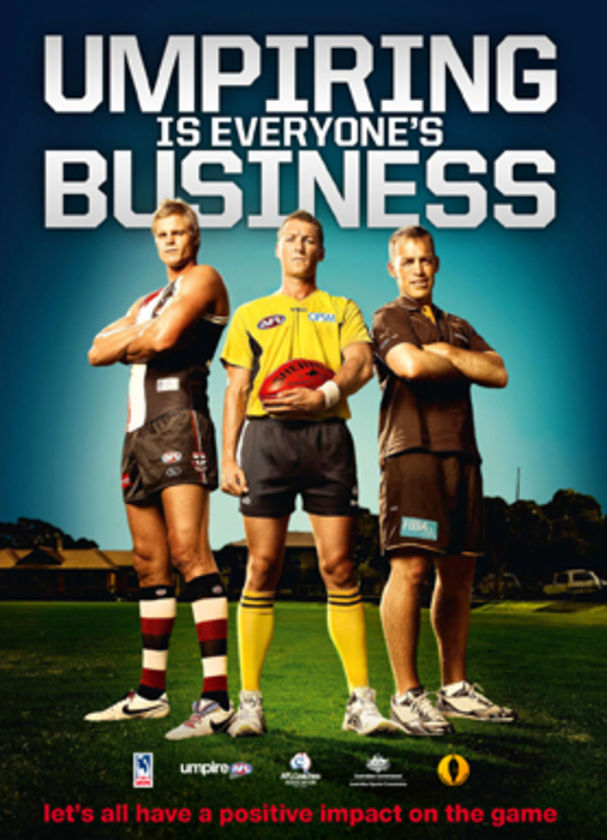 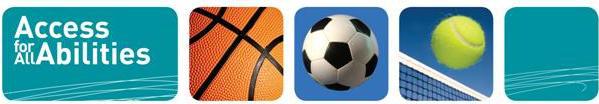 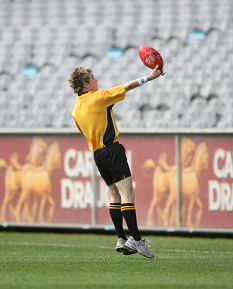 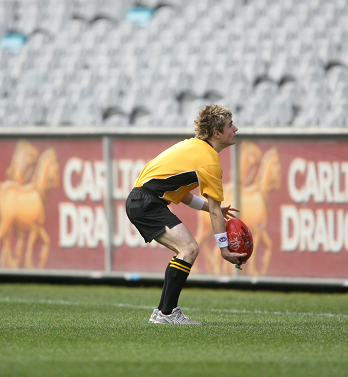 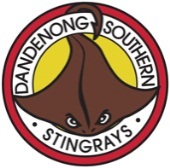 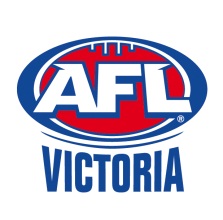 Registration, Payment and Media Consent forms must be completed by Wednesday 13th February 2013 to Michael Roberts at michael.roberts@aflvic.com.au or posted to Michael Roberts P.O Box 1313 Dandenong Victoria 3175. Any questions call Michael Roberts on (03) 9791 8656.Surname: _________________________		First Name: _________________________________Home Address: ______________________________________________________________________Suburb: ________________________		Post Code: ________	Telephone No: __________________		Email: _____________________________________Date of Birth: ___/___/____				Gender:  M / FDo you: (Please mark an X in the appropriate box)Go to schoolGo to workAttend a day serviceOther: __________________________________________________________________What is the name of your school or day service?____________________________________________________________________________________Emergency Contact: (Details of the Parents/Guardians/Carer if needed to be contacted during the course)Name: _____________________________	Relationship: __________________________Best Contact Numbers:__________________________________________________________________________________Privacy Statement: The personal information requested on this form is being collected by the AFL and AFL Victoria for record keeping and market research purposes only. This information will be used solely by the AFL and AFL Victoria for that primary purpose or directly related purposes and will not otherwise be disclosed without consent or as required or permitted by law.Cost of the Course: $30Cost includes: Course Booklets, DVDs, Bag, Drink Bottle, Wrist Bands, Whistle, BBQ and presentation of Introductory CertificateSelect a payment method from the three (3) listed below by marking an X in the appropriate box.     Method 1: Direct DebitBSB No: 083-054Account No: 124406555Account Name: Australian Football League (Victoria) LimitedPlease put reference as FIRST INITIAL plus SURNAME plus 07-BU13 (AFL Course Coding). For example: JBloggs07-BU13Name of Card Holder: …………………………………………………………..Payment on behalf of:  ………………………………………    Date of payment:  .……………..     Method 2: ChequePayable to: AFL Victoria LtdPost with your registration form to: Michael Roberts P.O Box 1313 Dandenong Victoria 3175Or payable on Wednesday 27th February 2013 (first day of course)     Method 3: CashCash payment accepted on Wednesday 27th February 2013 (first day of course) only. You must post your completed forms prior to Wednesday 13th February 2013 I agree to allow AFL Victoria to use photographs and / or videos in which I am shown participating in the services it provides.  This material may be used for:Publication in newspapers				WebsiteCommunity newsletters				Face BookService brochures / promotions			TwitterBusiness brochures					You TubeAnnual report						Promotional EmailsDisplay Boards 					DVD RecordingPlease specify below if you do NOT wish to provide consent for any of the above material:Should I wish for any of the above not to be used after the date I have given my consent, I acknowledge that it will be my responsibility to inform Options Victoria of this request, in writing. I acknowledge that it will not be possible for the service to cease publication immediately should they be in process at the date of my request.My withdrawal of consent will cease any further printing / publication from the date of my request.__________________________________________________________________________________PARTICIPANTS CONSENTI agree to AFL Victoria using photos/videos of me as set out in this form. This form has been explained to me by the person whose signature appears below mine.(Participant’s Name) ___________________________________________________of (Address) ______________________________________________________________Signature						DateI acknowledge that I am signing this form on behalf and in the best interests of the person mentioned above.Participant:Parent/Carer/Guardian: